我長大了，我要做好自己的事，也要關心家人，負起家庭成員的責任主動幫忙做家務，成為自律和勤勞的孩子。讓我們來看看，每天從早上起床、吃早餐、上學到晚上睡覺，有哪些事情是我自己做 / 主動幫家人做呢？請將完成的事情加上「」號。*學校可根據學生能力修改，及配合校本學生獎勵計劃使用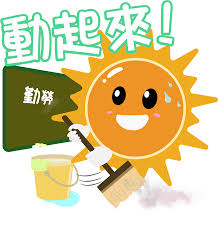 常識科  自主學習活動（初小）我是勤勞小學生 *事情*事情          月          月          月          月          月          月          月          月          月          月          月          月          月          月          月          月          月          月          月          月          月          月          月          月          月          月          月          月          月          月          月總數*事情*事情12345678910111213141516171819202122232425262728293031總數早晚刷牙早晚刷牙收拾牀鋪收拾牀鋪換衣服 / 綁鞋帶換衣服 / 綁鞋帶按時間表收拾書包事情事情          月          月          月          月          月          月          月          月          月          月          月          月          月          月          月          月          月          月          月          月          月          月          月          月          月          月          月          月          月          月          月總數事情事情12345678910111213141516171819202122232425262728293031總數完成課業完成課業擺放 / 收拾餐具  擺放 / 收拾餐具  幫忙洗碗碟幫忙洗碗碟掃地掃地摺衫摺衫幫忙拿物品 (如: 購物後) 幫忙拿物品 (如: 購物後) 家長簽名家長簽名